CHƯƠNG TRÌNH DU LỊCH ĐÀ NẴNG Hành trình du lịch đà Nẵng 4n3đ – Tận hưởng mùa mùa hè ý nghĩa ở "thiên đường" biển miền TrungThời gian: 4 ngày 3 đêmKhởi hành: Từ Hà Nội thứ 5 hàng tuầnQUÀ TẶNG:Tặng ngay 20kg hành lý ký gởi khứ hồi trị giá gần 400.000Đ/hành kháchTặng buffet Bà Nà 225.000Đ/người khi đăng ký tour du lịch hè 2019.Tặng mũ du lịch trong chương trình tour. Tặng ngay quà tặng khi tham gia trò chơi trên xe cùng với hướng dẫn viên du lịchTặng voucher 200.000Đ khi đăng ký tour với nhóm trên 4 khách.NGÀY 1: HÀ NỘI - ĐÀ NẴNG – SƠN TRÀ – ASIA PARK (ĂN TRƯA, CHIỀU)Sáng: HDV công ty du lịch đón du khách tại Sân bay Nội Bài làm thủ tục đi Đà Nẵng (07h00 – 11h30), bắt đầu hành trình du lịch Đà Nẵng 4 ngày 3 đêm. Đoàn đáp chuyến bay xuống sân bay quốc tế Đà Nẵng, trên đường di chuyển về trung tâm thành phố, du khách sẽ được chiêm ngưỡng những cây cầu nổi tiếng. Du khách nhận phòng khách sạn, cất hành lý và đi dùng bữa trưa ở nhà hàng, thưởng thức món “Bánh tráng thịt heo 2 đầu da và Mỳ Quảng”. Chiều: Khởi hành đi Bán Đảo Sơn Trà để thưởng ngoạn toàn cảnh phố biển Đà Nẵng trên cao, viếng Chùa Linh Ứng - nơi có tượng Phật Bà 65m cao nhất Việt Nam. Sau đó, du khách trở về trung tâm thành phố, tự do tắm biển Mỹ Khê, bãi biển đẹp nhất miền Trung và cũng là điểm đến không thể bỏ qua khi đi du lịch Đà Nẵng.Tối: Du khách dùng bữa tối tại nhà hàng. Sau đó, đoàn tự do tham quan và khám phá Công Viên Châu Á với vòng quay mặt trời, khu vui chơi trong nhà Helio (chi phí tự túc). NGÀY 2: ĐÀ NẴNG – BÀ NÀ (ĂN SÁNG, CHIỀU)Sáng: 	Sau khi dùng điểm tâm sáng tại khách sạn, đoàn lại tiếp tục hành trình du lịch Đà Nẵng 4 ngày 3 đêm. Điểm đến tiếp theo được du khách mong chờ nhất, đó chính là khu du lịch Bà Nà – Núi Chúa, đến nơi du khách sẽ được khám phá những khoảnh khắc giao mùa bất ngờ Xuân – Hạ –Thu – Đông trong 1 ngày. Đoàn được ngồi cáp treo dài nhất thế giới, vé cáp treo Bà Nà du khách tự túc (HDV có thể hỗ trợ du khách mua vé)Trưa: Du khách ăn trưa tại nhà hàng buffet Bà Nà (225.000Đ/suất). Sau đó, đoàn tiếp tục tham quan Bà Nà Hills với những cảnh đẹp nổi tiếng: Đồi Vọng Nguyệt, chùa Linh Ứng, Thích Ca Phật Đài, Cầu Vàng với đôi Bàn Tay đá lớn – điểm đến ấn tượng năm 2018, 2019,…. Tiếp tục tham gia các trò chơi phiêu lưu mới lạ, ngộ nghĩnh, hấp dẫn, hiện đại. Đoàn quay lại khu vực cáp treo, xuống núi, trở về lại Đà Nẵng. Du khách có thể tự do mua sắm tại đặc sản Miền Trung, tự do tắm biển Mỹ Khê.Tối: Du khách dùng bữa tối tại nhà hàng Đà Nẵng. Sau đó, có thể tự do tham quan thành phố về đêm, tham quan Cầu Rồng, Cầu Tình Yêu với biểu tượng Cá chép hóa rồng,…. Hoặc du khách có thể tham gia chương trình Du thuyền Sông Hàn (Chi phí tự túc), để khám phá cuộc sống về đêm tại Đà Nẵng từ dòng sông.NGÀY 3: ĐÀ NẴNG – CÙ LAO CHÀM/ NÚI THẦN TÀI – HỘI AN (ĂN SÁNG, CHIỀU)Sáng: Đoàn dùng điểm tâm sáng tại khách sạn và tiếp tục hành trình du lịch Đà Nẵng 4 ngày 3 đêm. Du khách có thể lựa chọn 1 trong 2 chương trình sau: (Chi phí tự túc)*Option 1: Khởi hành vào Hội An ngồi tàu Cao Tốc tại biển Cửa Đại đi tham quan Cù Lao Chàm (Tự túc chi phí 600.000Đ/khách đã bao gồm ăn trưa, xe đến Cảng Cửa Đại, vé tham quan, Cano Siêu tốc), khu dự trữ sinh quyển Thế giới gồm cụm đảo ngoài khơi biển Đông cách Hội An 12 hải lý. Tham quan chùa Hải Tạng hơn 400 năm tuổi, Âu thuyền – khu vực tránh bão của ngư dân, khu dân cư và các lăng miếu cổ.Trưa: Du khách dùng bữa trưa nhà hàng tại Cù Lao Chàm.Chiều: Tiếp tục thăm khu bảo tồn biển tại bãi Bắc, hòn Dài và tham gia các hoạt động lặn biển (Snokelling).*Option 2: Nếu không đi Cù Lao Chàm, du khách có thể lựa chọn lịch trình đi Núi Thần Tài nghỉ dưỡng (Chi phí tự phí: 650.000Đ – Đã bao gồm ăn trưa, xe di chuyển, vé vào cổng).Sáng: Khởi hành đi Công viên Suối Khoáng Thần Tài, cách Trung tâm Thành phố Đà Nẵng 30km về phía Tây. Đến trạm tiếp đón, du khách làm thủ tục hành lý, bắt đầu hành trình vui chơi và khám phá Công viên nước trên núi đầu tiên tại Việt Nam. Du khách sẽ di chuyển bằng xe điện khoảng 250m đến với khu vực hồ bơi tập trung. Tại đây, du khách có thể đắm mình trong làn nước tươi mát và thư giản tại hồ Jacuzzi hay thả mình tại dòng sông lười bên trong Động Long Tiên.Trải nghiệm công viên nước thu nhỏ, ngồi tĩnh lặng dưới những cây nấm khổng lồ nhân tạo, hay tận hưởng massage tia nước.... trải nghiệm không gian giải trí và thư giản hiện đại và vô cùng hấp dẫn.Trưa: Du khách nghỉ ngơi và dùng bữa trưa buffet tại nhà hàng. Chiều: Du khách sẽ tiếp tục được tận hưởng hồ Suối Khoáng Nóng, ngâm mình, nghỉ ngơi và thưởng thức trứng gà được luộc chín từ chính dòng nước khoáng thiên nhiên tại đây, được mệnh danh là trứng gà Trường Thọ. Du khách tự do trải nghiệm các dịch vụ tắm bùn, tắm trà, tắm sữa, tắm rượu vang, tắm sả, tắm cafe và nhiều các hình thư giãn khác được thiết kế và phục vụ theo phong cách Nhật Bản đúng điệu (chi phí tự túc).15h30: Du khách sẽ được tận mắt chiêm ngưỡng và hòa mình vào Công viên nước Khổng Lồ giữa vùng núi non trùng điệp, với vô số các trò chơi nước hiện đại, nhiều màu sắc và không kém phần hấp dẫn với Đường Trượt mạo hiểm, Hố đen vũ trụ, hay trải nghiệm vùng biển thu nhỏ ngay trên núi cao với Hồ Sóng nhân tạo.16h30: Đoàn tập trung xuất phát về Đà Nẵng. Những dịch vụ du khách được sử dụng ở Suối khoáng núi Thần Tài:Tắm khoáng tại Long Huyệt Hồ và các hồ tự nhiênXông hơi khô và xông hơi ướtTrượt phao dòng sông LườiMassage tại hồ sục JacuzziTham quan các mỏ khoáng phát lộNgâm chân tại các hồ khoáng nóng.Thỏa sức vui chơi tại Công Viên NướcThưởng thức buffet tại nhà hang Rồng ĐỏChiều: Chia tay Cù Lao Chàm/khu du lịch suối khoáng nóng Thần Tài, đoàn khởi hành vào Hội An tham quan Phố Cổ. Bách bộ tham quan và mua sắm Phố Cổ với: Chùa Cầu Nhật Bản, Bảo tàng văn hóa Sa Huỳnh, Nhà Cổ hàng trăm năm tuổi, Hội Quán Phước Kiến và Xưởng thủ công mỹ nghệ.Tối: Du khách thưởng thức các món ăn yêu thích tại Nhà hàng Hội An với những món ẩm thực Xứ Quảng: Mỳ Quảng, Cao Lầu, Hoành Thánh, Bánh Vạc. Du khách tự do vui chơi các trò chơi dân gian tại Phố Cổ: bài chòi, đập niêu, … Đoàn khởi hành về Đà Nẵng, nghỉ đêm tại khách sạn.NGÀY 4: ĐÀ NẴNG – BẢO TÀNG TRANH 3D - NGŨ HÀNH SƠN - HÀ NỘI (ĂN SÁNG, TRƯA)Sáng: Du khách có thể dậy sớm tắm biển, chiêm ngưỡng vẻ đẹp bình minh trên biển Mỹ Khê. Đoàn dùng điểm tâm sáng tại khách sạn. Xe đưa du khách đến tham quan Bảo Tàng Tranh 3D (Tự túc chi phí vé: 100.000Đ/vé) - Bảo tàng tranh 3d Đà Nẵng hay Art In Paradise Danang là bảo tàng 3D lớn nhất Việt Nam được sáng lập và quản lý bởi tâp đoàn Art Paradise Thế Giới. Đây là phòng tranh 3D xoay quanh vật thể 3 chiều, sử dụng nghệ thuật ngụy trang hay còn gọi là nghệ thuật vẽ trên các vật thể khác nhau như tường, sàn, trần nhà,… tạo ra cảm giác ảo ảnh cho người xem và có cảm giác như mọi vật đang sống động như thật. Đoàn trở về khách sạn làm thủ tục trả phòng.Trưa: Đoàn dùng bữa trưa tại nhà hàng Đà Nẵng. Chiều: Tiếp tục hành trình du lịch Đà Nẵng 4 ngày 3 đêm, đoàn khởi hành đi khu danh thắng Ngũ Hành Sơn. Cụm danh thắng Ngũ Hành Sơn với năm ngọn núi Kim, Mộc, Thủy, Hỏa, Thổ. Tại ngọn Thủy Sơn đoàn sẽ có dịp khám phá các hang động huyền bí, những kiệt tác của thiên nhiên kết hợp với nền văn hóa Phật giáo lâu đời. Đoàn viếng chùa Tam Thai, chùa Linh Ứng, tháp 7 tầng. Du khách sẽ được tận mắt chiêm ngưỡng các kiệt tác điêu khắc đá tinh xảo được tạo ra từ bàn tay tài hoa của các nghệ nhân làng đá Non Nước dưới chân núi. Đoàn tham quan và mua sắm tại Đặc sản Miền Trung tại cửa hàng đặc sản, chợ Cồn hoặc chợ Hàn. 16h30: Xe đưa du khách đến nhà hàng Hải sản. Du khách tự túc ăn tối tại đây. Sau bữa ăn ngon miệng với các món hải sản, đoàn khởi hành ra sân bay, về lại Hà Nội, kết thúc tour du lịch Đà Nẵng 4 ngày 3 đêm. Đến sân bay Nội Bài, HDV chia tay và hẹn gặp lại du khách trong các tour du lịch trong nước hấp dẫn, ý nghĩa khác.GIÁ TOUR HÈ 2019:GIÁ TOUR BAO GỒM:Xe đời mới có máy lạnh đưa đón theo chương trình trong tour. Vé máy bay khứ hồi về Đà Nẵng HAN – DAD - HAN (7kg hành lý xách tay, 20kg hành lý ký gởi). HDV đón và làm thủ tục tại Nội Bài.Ăn uống theo chương trình - được đổi món thường xuyên theo ẩm thực địa phương. Sáng Buffet tại Nhà hàng khách sạn, trưa chiều ăn theo Set menu đoàn trong đó có 2 bữa ăn đặc sản Đà Nẵng và đặc sản Hội An, 1 bữa ăn buffet trên đỉnh Núi Bà Nà.Khách sạn GẦN BIỂN ĐÀ NẴNG 2 - 3 khách/phòng, tivi, tủ lạnh, điện thoại, nước nóng vệ sinh riêng. Nhận phòng: 14h00. Trả phòng: 12h00 HDV thuyết minh và phục vụ đoàn suốt tuyến. Vé vào cửa các thắng cảnh: Hội An 80.000Đ, Ngũ Hành Sơn 40.000ĐKhăn lạnh, nước uống trên đường (01 khăn, 01 chai/ngày 350ml).Bảo hiểm du lịch trọn tour, theo tiêu chuẩn bảo hiểm Việt Nam.GIÁ TOUR KHÔNG BAO GỒM:Chi phí ăn uống ngoài chương trình, vui chơi giải trí cá nhânCáp treo Bà Nà 750.000Đ, dịch vụ Cù Lao Chàm hoặc Option 550.000Đ tour khác trong ngày thứ 3, du thuyền sông hàn, Asia Park…Thuế VAT 10%.Tiền TIP cho hướng dẫn viên và tài xế.Nếu quý khách chọn lựa đi Núi Thần Tài trong ngày thứ 3 phải tự túc di chuyển vào Hội An từ Đà Nẵng. ĐIỀU KIỆN HỦY DỊCH VỤ:   (Phí hoàn tiền khi hủy tour sẽ được trả lại sau 1 tháng kể từ ngày đăng ký hoặc hủy tour). Sau khi xác nhận và thanh toán (cọc ít nhất 70% tổng tiền giữ chỗ và thanh toán 100% tối thiểu 10 ngày trước ngày khởi hành), nếu: Hủy ngay sau khi đặt cọc: phí hủy 50% tiền tour Hủy vé trước 15 ngày trước ngày khởi hành: phí hủy 70% tiền tour Hủy vé sau 15 ngày khởi hành: phí hủy 100% tiền tour. Trường hợp quý khách đến trễ giờ khởi hành được tính là hủy ngay trong ngày. GHI CHÚ:Công ty Du lịch được miễn trách nhiệm trong các trường hợp bất khả kháng nằm ngoài tầm kiểm soát (thời tiết. thiên tai, bão lũ,... Hàng không, tàu hỏa, tàu thủy hủy chuyến, đi và đến không đúng thời gian ban đầu do thời tiết, hoặc lỗi kỹ thuật)Khi đi nhớ mang theo CMND hoặc Passport, trẻ em mang theo giấy khai sinh bản gốc. Trẻ em dưới 14 tuổi khi đi tour phải mang theo giấy khai sinh hoặc hộ chiếu. Trẻ em từ 14 tuổi trở lên phải mang theo giấy CMND. (Giấy tờ tùy thân còn hạn 06 tháng tính từ ngày tour kết thúc)Quý khách nên mang hành lý gọn gàng, chịu trách nhiệm quản lý hành lý tư trang cá nhân trong suốt quá trình tham quanQuý khách có mặt tại điểm đón hoặc điểm tập trung theo hẹn trước 30 phút.Quý khách có nhu cầu cần xuất hóa đơn vui lòng cung cấp thông tin xuất hóa đơn cho nhân viên bán tour ngay lúc đăng ký tour.KHÁCH SẠN THAM KHẢO (gần biển Mỹ Khê)Yến Vy HotelTolia HotelSH Eropa HotelCHÚC QUÝ KHÁCH CÓ MỘT CHUYẾN ĐI ĐẦY THÚ VỊ!Mọi chi tiết thắc mắc về chương trình tour, xin vui lòng liên hệ:Hotline: 028 3827 0404lienhe@vietnambooking.com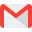 THỜI GIANKHÁCH SẠNNGƯỜI LỚNTRẺ EM 5-10 TUỔI2-5 TUỔI4N3Đ ngày thường3 SAO5.790.000Đ4.390.000Đ3.290.000Đ4N3Đ pháo hoa3 SAO5.990.000Đ4.490.000Đ3.290.000Đ30/4-1/5 – đi 3N3Đ3 SAO6.890.000Đ5.290.000Đ3.890.000Đ